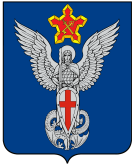 Ерзовская городская ДумаГородищенского муниципального районаВолгоградской области403010, Волгоградская область, Городищенский район, р.п. Ерзовка, ул. Мелиоративная 2,      тел. (84468) 4-78-78 тел/факс: (84468) 4-79-15РЕШЕНИЕот 19 мая 2022 года                                  № 6/6 О рассмотрении обращения гр. Филипповой В.Н.Рассмотрев обращение гр. Филипповой В.Н. по вопросу установки детской площадки на ул. Думенко и ул. Гончарова  в р.п. Ерзовка, Ерзовская городская Дума:РЕШИЛА:В связи с отсутствием денежных средств в бюджете Ерзовского городского поселения на приобретение детских игровых комплексов в текущем 2022 году, отказать в установке детской площадке на ул. Думенко и ул. Гончарова р.п. Ерзовка. Рассмотреть вопрос о выделении средств на приобретение детской игровой площадки при формировании бюджета на 2023 год и на плановый период 2024 и 2025 годов.Председатель Ерзовской городской Думы                                                                                           Т.В. МакаренковаИ.о. главы Ерзовского городского поселения                                                                                      В.Е. Поляничко 